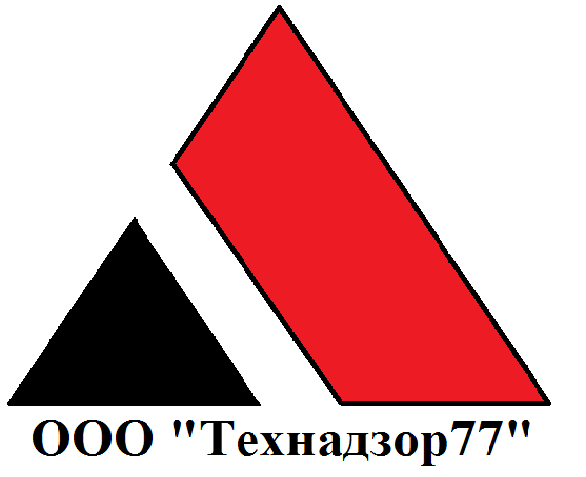 Договор на проведение обследования № ________г. Москва						                                 «__» _______2022 годаОбщество с ограниченной ответственностью «Технадзор77», именуемое в дальнейшем «Исполнитель», в лице генерального директора Коржева Дмитрия Сергеевича, действующего на основании Устава, с одной стороны, и _____________________ именуемый (ая) в дальнейшем «Заказчик», с другой стороны, вместе именуемые Стороны, заключили настоящий договор о нижеследующем:ПРЕДМЕТ ДОГОВОРА1.1. Заказчик поручает и оплачивает, а Исполнитель принимает на себя обязательство по проведению обследования электросетей и электроустановки объекта, расположенного по адресу: _____________________________________________________________1.2. Исполнитель оформляет результаты обследования в форме отчета (Приложение 1)СТОИМОСТЬ ОКАЗАНИЯ УСЛУГОбщая стоимость услуг по Договору составляет 31500 (тридцать одна тысяча пятьсот) рублей 00 коп. НДС не облагается в связи с использованием УСН.Заказчик оплачивает Исполнителю 50 % от стоимости услуг при подписании Договора и 50% от стоимости услуг в течении 3-х дней после предоставления технического заключения. В случае если стороны договорятся о необходимости выполнения дополнительных работ, стоимость услуг подлежит изменению путем подписания Дополнительного соглашения к настоящему Договору.СРОКИ ОКАЗАНИЯ УСЛУГИсполнитель предоставляет заказчику отчет по обследованию объекта (Приложение №1) через 7 (семь) рабочих дней после проведения обследованияДоступ к объекту должен быть предоставлен не позднее чем через 2 дня после подписания договора.ПОРЯДОК ПРИЕМКИ УСЛУГПо окончании оказания услуг Исполнитель предоставляет Заказчику следующую документацию:      - акт осмотра;- отчет;- акты сдачи-приемки оказанных услуг в 2-х экземплярах;4.2. Заказчик подписывает акты сдачи-приемки оказанных услуг в течение 3 (трех) дней с момента их получения либо предоставляет мотивированный отказ от подписания. Один экземпляр подписанного акта сдачи-приемки оказанных услуг возвращается Исполнителю.4.3. В случае мотивированного отказа Заказчика от подписания, стороны в трехдневный срок составляют двусторонний Акт с указанием выявленных недостатков и сроков их устранения.4.4. В случае неполучения Исполнителем подписанного акта сдачи-приемки оказанных услуг   или мотивированного отказа от приемки услуг в указанные выше сроки, работы считаются принятыми и подлежат оплате на основании одностороннего акта оказанных услуг.ПРАВА И ОБЯЗАННОСТИ ЗАКАЗЧИКА5.1. Заказчик обязан:5.1.1. Оплатить Исполнителю стоимость услуг в соответствии с разделом 2 настоящего Договора.5.1.2. Обеспечить Исполнителю доступ на объект для проведения обследования.ПРАВА И ОБЯЗАННОСТИ ИСПОЛНИТЕЛЯ6.1. Исполнитель обязан:6.1.1. Назначить ответственного эксперта за проведение обследования;6.1.2.Соблюдать конфиденциальность информации ставшей известной ему в процессе выполнения обязательств в рамках настоящего Договора.6.1.3. По окончании обследования предоставить Заказчику акт сдачи-приемки оказанных услуг. 6.2. Исполнитель имеет право:6.2.1. В случае несвоевременной оплаты Заказчиком оказанных ранее Исполнителем услуг, Исполнитель имеет право в одностороннем порядке приостановить оказание услуг по данному Договору до получения оплаты.НЕЗАВИСИМОСТЬ ИСПОЛНИТЕЛЯ7.1. Исполнитель свидетельствует, что он не является учредителем, собственником, акционером, страховщиком или должностным лицом Заказчика, заказчиком или физическим лицом, имеющим имущественный интерес в объекте оценки, не состоит с указанными лицами в близком родстве.7.2.  Исполнитель гарантирует, что в отношении объекта обследования не имеет вещных или обязательственных прав вне настоящего Договора.7.3. Исполнитель не имеет прямой или косвенной заинтересованности в результатах обследования.7.4. Стороны свидетельствуют, что одна Сторона настоящего Договора не является учредителем, собственником, акционером, кредитором или должностным лицом другой Стороны настоящего Договора.ОТВЕТСТВЕННОСТЬ СТОРОН8.1. Исполнитель    не   несет   ответственность   за   невыполнение обязательств по настоящему договору, если оно вызвано действием или бездействием   Заказчика, повлекшим   невыполнение   им собственных обязательств по настоящему договору перед Исполнителем.8.2. За неисполнение или ненадлежащее исполнение обязательств, стороны несут ответственность в порядке, предусмотренном законодательством РФ. 8.3.  За неисполнение обязательства по оплате за оказанные услуги Заказчик несет ответственность перед Исполнителем в виде пени в размере 0, 1% от суммы задолженности за каждый день просрочки, но не более 5% от стоимости договора.8.4. За просрочку исполнения обязательств по Договору Исполнитель несет ответственность перед Заказчиком в виде пени в размере 0,1% от цены Договора за каждый день просрочки, но не более 5% от стоимости договора. Данная ответственность Исполнителя не наступает в случае неисполнения Заказчиком перед Исполнителем встречных обязательств по Договору.8.5. В случае отсутствия доступа на объект, Заказчик дополнительно оплачивает Исполнителю фактически понесенные расходы по выезду Работника Исполнителя на Объект Заказчика. Данные расходы должны быть подтверждены документально и возмещаются Заказчиком на основании выставленной Исполнителем претензии.8.6.   Уплата неустойки не освобождает Стороны от выполнения обязательств по настоящему Договору.8.7. Спорные вопросы, возникающие в ходе исполнения настоящего договора, разрешаются сторонами путем переговоров. В случае не достижения договоренности, неурегулированные разногласия могут быть переданы на разрешение в суд г. Москвы.ФОРС-МАЖОР9.1. Стороны освобождаются от ответственности за частичное или полное неисполнение обязательств по настоящему договору, если неисполнение явилось следствием природных явлений, действий внешних объективных факторов и прочих обстоятельств непреодолимой силы, за которые стороны не отвечают и предотвратить, неблагоприятное воздействие которых они не имеют возможности.9.2. Если обстоятельства непреодолимой силы продолжаются более 10 (десяти) дней, стороны обязуются принять решение о целесообразности дальнейшего исполнения договора.9.3. Если, по мнению сторон, работы могут быть продолжены в порядке, действовавшем, согласно настоящему договору, до начала действия обстоятельств непреодолимой силы, то срок исполнения обязательств по настоящему договору продлевается соразмерно времени, в течение которого действовали обстоятельства непреодолимой силы и их последствия.ПРОЧИЕ УСЛОВИЯ10.1. Настоящий договор вступает в силу с момента подписания сторонами и действует до полного исполнения сторонами обязательств.10.2.  Стороны обязуются не разглашать, не передавать третьим лицам информацию, связанную с исполнением сторонами настоящего договора, иначе, как с письменного обоюдного согласия.10.3. Настоящий Договор составлен в двух экземплярах, имеющих одинаковую юридическую силу, по одному для каждой из Сторон.10.4.  Вопросы, не урегулированные настоящим Договором, регламентируются нормами действующего гражданского законодательства РФ.АДРЕСА И РЕКВИЗИТЫ СТОРОНЗаказчик: _____________________Паспорт: ______________________________Зарегистрирована по адресу: __________________________E-mаil: ___________________Телефон: ______________________Заказчик ___________________________ / ____________ /Исполнитель: ООО «Технадзор77»Общество с Ограниченной Ответственностью «Технадзор77»ИНН 7733888020 КПП 773301001 ОГРН 1147746805964Юридический адрес: , 125481, Москва г, Свободы ул, дом № 91, корпус 1, квартира 323Фактический адрес: 107113, г. Москва, Василия Петушкова, дом 8, офис 257Наименование учреждения банка: АО «Альфа банк»Местонахождение учреждения банка: г. МоскваКорреспондентский счет банка: 30101810200000000593БИК: 044525593           	 Генеральный директор Коржев Дмитрий СергеевичИсполнитель ______________________ /Коржев Д.С./Приложение №1Договор __________________________Форма.Технический отчет по комплексному обследованию электроустановки объекта1. Общие выводы по результатам обследования.2. Вводная часть.Объект строительного обследования: Электротехнические разводки (электроустановка) в помещении по адресу: ______________________________Сведения об используемых при обследовании приборах и оборудовании._______________________Характеристика обследуемого объекта:_______________________Термины и определения._______________________Цель обследования:Ответить на поставленные вопросы перед экспертизой:______________________3. Диагностическое обследованиеПри обследовании объекта выявлены следующие дефекты:4. Исследовательская часть.Ведомость дефектов и рекомендации по их устранению приведены в таблице 1.Таблица 1.5. Заключение по результатам исследований.№Элемент электрооборудования, электроустановкиНаименование дефекта№/№
п./п.Элемент электрооборудования, электроустановки.Наименование дефектаМетод устранения